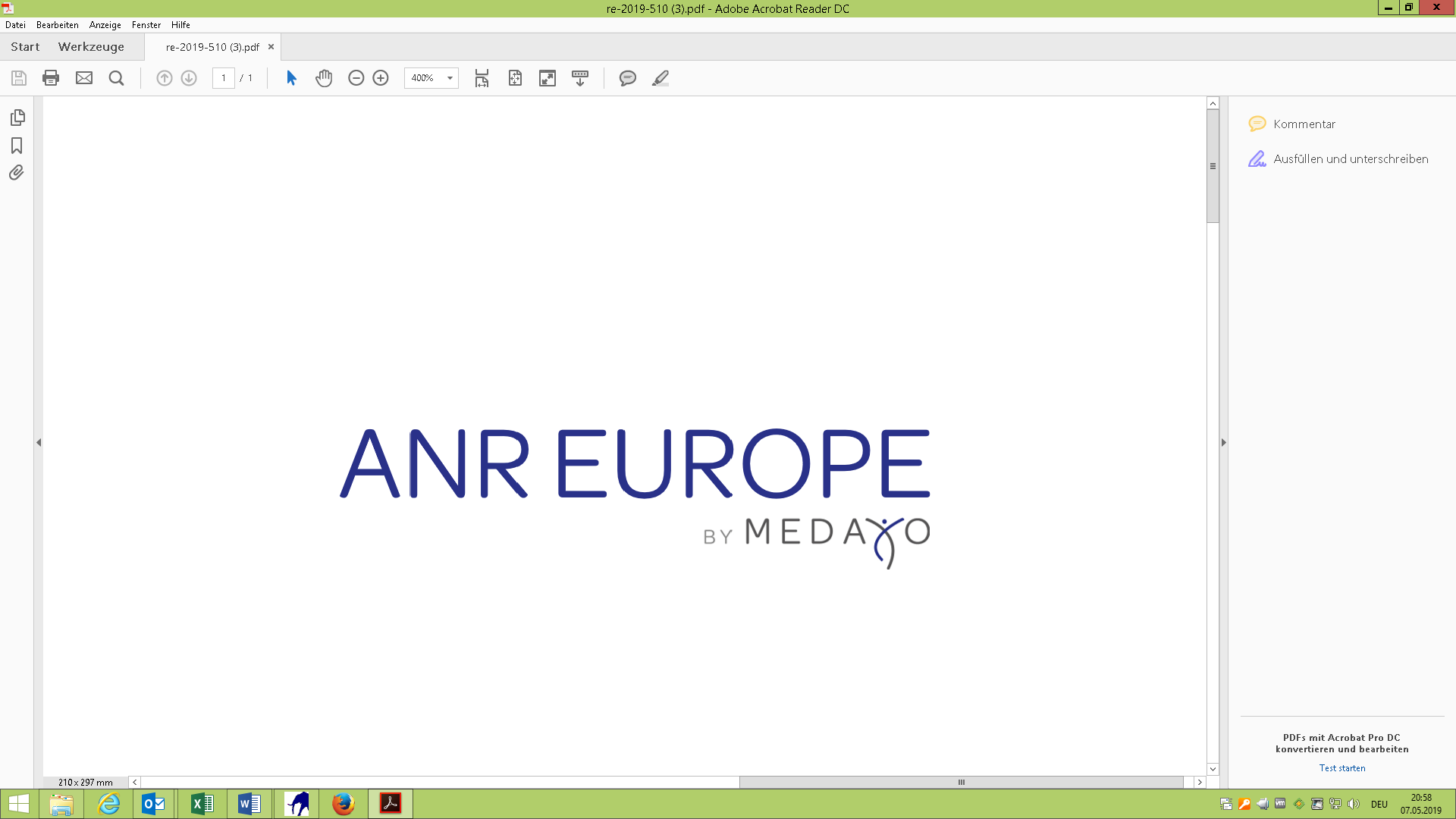 
	Daniel F. Beutler, MD	General practitioner & addiction medicine	Bälliz 75	CH-3600 ThunMedical File for ANR treatment in Switzerland   -   Confidential	name	     	first name	     	date of birth	     	Sex	f     	m    	street	     	Nr.	     	postal code	     	city	     	country	     	insurance	     		number	     	mobile	     	E-Mail	     	language	       		English	yes  	no    	marital state	     		children	     	former education	     		occupation	     	
	immediate familiy 1	     	phone	     	immediate familiy 2	     	phone	     	family doctor	     	psychiatrist	     	specialist	                Consent  to inform these doctors ?		yes  	  no 
	Further information	     
     
     
     
     
     History of substance abuse Drugs first used? At the age of? Circumstances to substance abuse?Further drug abuse (what? amount? how? Space of time?)Drugs currently being used (what? amount? how? Space of time?)Substitution (what? dosage? how? Space of time?)Remarks concerning behaviour of drug abuse      

When "clean" -  your craving scale is?	mild          moderate  		severe  
Withdrawel treatments?     

Addiction therapies?     

Psychiatric treatmentsRegular medicationwhat	dosage	intake	remarks     	     	     	     
     	     	     	     
     	     	     	     
     	     	     	     
     	     	     	     
     	     	     	     	
     	     	     	     
     	     	     	     
     	     	     	     
     	     	     	     
     	     	     	     

further/remarks:        
Intolerance / AllergiesTo what	kind of reaction     		     
     		     
     		     
     		     

further/remarks:        
Personal history (illness, surgery, emergencies, hospitalization) Year	event	remarksFurther/remarks:	     
Medical historydisorders	yes	no	if yes - details
Loss of consciousness?			     Seizures?, epilepsy?			     Reduced physical efficiency?			     Heart disease?			     Lung disease? Asthma?			     Kidney disease?			     Urinating disorders?			     Diabetes?			     Ulcers?			     Liver disease?			     Intestinal disorders?			     High blood pressure?			     Problems with anaesthesia?			     Smoking?			     Alcohol?			     Pregnancy?			     Main diagnosis